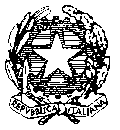 ISTITUTO D’ISTRUZIONE SUPERIORE    “ VERONA  - TRENTO”
I.T.T.”VERONA TRENTO” - I.PIA.”MAJORANA”
MEIS027008 IST. D'ISTRUZ. SUPERIORE IITI "VERONA TRENTO" MESSINAVia U. Bassi  Is. 148  -  Tel.  090.29.34.854  -  090.29.34.070  -   Fax  090.69.62.38    MEIS027008@ISTRUZIONE.IT98123   M E S S I N A————————Al Dirigente ScolasticoIl/Le/la sottoscritt_/_ docenti/e ____________________________________________________________ disciplina___________________________________ propone/propongono per il prossimo anno scolastico …………./….. nella classe _____________________________________________ il/i seguente/i libro/i di testo: NUOVA ADOZIONE      VARIAZIONE  (compilare solo se si passa da testo unico a modulo o viceversa) NB: Compilare un riquadro “codice…” per ogni volume/modulo (nel caso di adozione di più volumi/moduli)Messina,_______                                                            firma docente/i   ___________________									     ___________________									     ___________________NUOVA PROPOSTA/VARIAZIONENUOVA PROPOSTA/VARIAZIONENUOVA PROPOSTA/VARIAZIONENUOVA PROPOSTA/VARIAZIONENUOVA PROPOSTA/VARIAZIONETitoloAutoreEditoreVolume unico primo secondo terzocodice____________________________________________________prezzo€____________€____________€____________€____________Modulo unico primo secondo terzocodice____________________________________________prezzo€____________€____________€____________€____________TESTO/I  DA SOSTITUIRETESTO/I  DA SOSTITUIRETitoloAutoreEditoreTitoloAutoreEditoreTitoloAutoreEditoreRELAZIONE NUOVA ADOZIONE/VARIAZIONE